KARTA UWAGDO KRYTRÓW WYBORU OPERACJI/GRANTOBIORCÓWW RAMACH REALIZACJI LOKLAEJ STRATEGII ROZWOJU NA LATA 2023-2027DLA OBSZARU LOKALNEJ GRUPY DZIAŁANIA „DOLINA RABY”Uwagi w ramach konsultacji społecznych należy składać elektronicznie na adres: biuro@dolinaraby.pl lub tradycyjną pocztą lub osobiście w Biurze LGD Dolina Raby Chrostowa 1B, 32-742 Sobolów wyłącznie na niniejszym formularzu w terminie do dnia 29.04.2024r. do godz. 14.00Informacja o zgłaszającym uwagi:Wyrażam zgodę na przetwarzanie moich danych osobowych zawartych w niniejszej Karcie Uwag na potrzeby przeprowadzenia konsultacji społecznych dotyczących Lokalnej Strategii Rozwoju na lata 2023-2027 dla obszaru Stowarzyszenia LGD „Dolina Raby”, zgodnie z Rozporządzeniem Parlamentu Europejskiego i Rady (UE) 2016/679 z dnia 27 kwietnia 2016 r. (RODO). 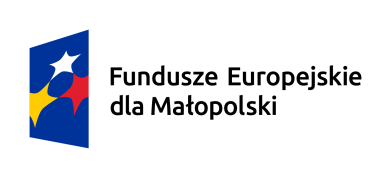 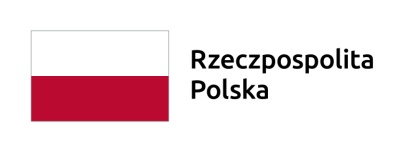 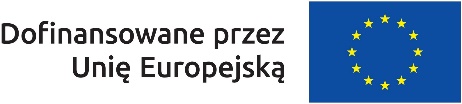 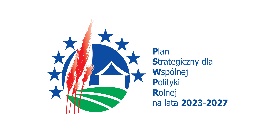 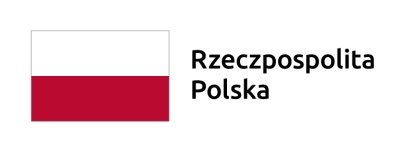 LpNazwa kryteriumPrzedsięwzięcieProponowany zapis po zmianieUzasadnienie12Imię i nazwiskoAdres zamieszkaniaNr telefonu/ adres e-mailReprezentowany sektor (społeczny, gospodarczy, publiczny)